SPECYFIKACJA WARUNKÓW ZAMÓWIENIAdalej zwana „SWZ”POWIAT SOCHACZEWSKIZaprasza do złożenia oferty w postępowaniu o udzielenie zamówienia publicznego prowadzonego w trybie art. 275 pkt 1 (trybie podstawowym bez negocjacji) o wartości zamówienia nieprzekraczającej progów unijnych o jakich stanowi art. 3 ustawy z 11 września 2019 r. - Prawo zamówień publicznych (Dz. U. z 2019 r. poz. 2019) – dalej ustawy PZP na usługi pn:Zielone Patio – adaptacja dziedzińca na wielofunkcyjne miejsce wypoczynku rekreacyjnego i zgromadzeńNr postępowania: IMZP.272.04.2021Identyfikator postępowania: ocds-148610-f8d04f1a-cab3-11eb-911f-9ad5f74c2a25 (eZamowienia)b011415b-6216-442f-9225-1dd603054b5b (miniPortal UZP)Przedmiotowe postępowanie prowadzone jest przy użyciu środków komunikacji elektronicznej. Składanie ofert następuje za pośrednictwem platformy zakupowej UZP dostępnej pod adresem internetowym: https://miniportal.uzp.gov.pl/CZERWIEC, 2021SPECYFIKACJA WARUNKÓW ZAMÓWIENIA – dalej SWZPostępowanie o udzielenie zamówienia na: „Zielone Patio – adaptacja dziedzińca na wielofunkcyjne miejsce wypoczynku rekreacyjnego i zgromadzeń”Numer referencyjny postępowania: ZP.272.04.2021Postępowanie prowadzone zgodnie z ustawą z dnia 11 września 2019 roku Prawo zamówień publicznych, zwaną dalej „ustawą Pzp” (Dz. U. z 2019 roku, poz. 2019 ze zmianami) – procedura poniżej progów unijnych (krajowa) – w trybie art. 275 pkt 1 (trybie podstawowym bez negocjacji). I. Nazwa, adres zamawiającego, numer telefonu, adres poczty elektronicznej oraz strony internetowej prowadzonego postępowania.Zamawiający:  Powiat Sochaczewski, reprezentowany przez Zarząd Powiatu, ul. marsz. Józefa Piłsudskiego 65, 96 – 500 Sochaczewtel. +48 46 864 18 40e-mail: starostwo@powiatsochaczew.pl adres strony internetowej prowadzonego postępowania, na której udostępniane będą zmiany i wyjaśnienia treści SWZ oraz inne dokumenty zamówienia bezpośrednio związane z postępowaniem o udzielenie zamówienia: https://miniportal.uzp.gov.pl Na stronie postępowania zostaną podlinkowane dane ze strony BIP Zamawiającego: http://sochaczew-powiat.bip.org.pl/  II. Tryb udzielenia zamówienia.Postępowanie jest prowadzone w trybie podstawowym o którym mowa w art. 275 pkt 1 ustawy Pzp.  Zamawiający nie przewiduje prowadzenia negocjacji.III. Przedmiot zamówienia.Przedmiotem zamówienia (zwanym dalej także „przedmiotem umowy”) jest adaptacja dziedzińca Zespołu Szkół Rolnicze Centrum Kształcenia Ustawicznego w Sochaczewie na wielofunkcyjne miejsce wypoczynku i rekreacji. Teren znajduje się na działce o numerze 2005/20, obręb 0010 Sochaczew Wschód. Teren ten ma służyć mieszkańcom Sochaczewa oraz osobom przebywającym na terenie placówki. Celem jest stworzenie wielofunkcyjnego miejsca wypoczynku i rekreacji. Inwestycja stanowi realizację projektu, który został wybrany przez mieszkańców w ramach Powiatowego Budżetu Obywatelskiego na rok 2020, a nie mógł zostać zrealizowany w 2020 roku ze względu na stan epidemii SARS-CoV-2.Kody CPV:45111200-0 Roboty w zakresie przygotowania terenu pod budowę i roboty ziemne45233220-7 Roboty w zakresie nawierzchni dróg45233200-1 Roboty w zakresie różnych nawierzchni45233250-6 Roboty w zakresie nawierzchni, z wyjątkiem dróg45233253-7 Roboty w zakresie nawierzchni dróg dla pieszych45233260-9 Roboty budowlane w zakresie dróg pieszych45233320-8 Fundamentowanie dróg45233340-4 Fundamentowanie ścieżek ruchu pieszego45112720-8 Roboty w zakresie kształtowania terenów sportowych i rekreacyjnych45110000-1 Roboty w zakresie burzenia i rozbiórki obiektów budowlanych; roboty ziemne45262520-2 Roboty murowe45112711-2 Roboty w zakresie kształtowania parków45212120-3 Roboty budowlane w zakresie parków tematycznych45112710-5 Roboty w zakresie kształtowania terenów zielonych45112712-9 Roboty w zakresie kształtowania ogrodów45311200-2 Roboty w zakresie instalacji elektrycznychZakres realizacyjny inwestycji:Rozbiórki i roboty porządkoweBudowa nawierzchniElementy małej architekturyUrządzanie nowej szaty roślinnejRoboty instalacyjne elektryczne.Szczegółowe określenie przedmiotu zamówienia zawiera Załącznik A do SWZ, zawierający w szczególności: dokumentację projektową, szczegółowy kosztorys nakładczy (bez cen) z przedmiarem robót, specyfikacje techniczne wykonania i odbioru robót budowlanych (STWiORB).Zgodnie z art. 101 ust. 4 ustawy Pzp w sytuacji, gdyby w dokumentacji projektowej wraz z przedmiarem robót lub STWiORB, a więc w dokumentach opisującym przedmiot zamówienia, zawarto odniesienie do norm, europejskich ocen technicznych, aprobat, specyfikacji technicznych i systemów referencji technicznych, o których mowa w art. 101 ust. 1 pkt 2 i ust. 3 ustawy Pzp a takim odniesieniom nie towarzyszyło wyrażenie „lub równoważne”, to Zamawiający dopuszcza rozwiązania równoważne opisywanym w każdej takiej normie, europejskiej ocenie technicznej, aprobacie, specyfikacji technicznej, systemie referencji technicznych. W związku z powyższym należy przyjąć, że każdej: normie, europejskiej ocenie technicznej, aprobacie, specyfikacji technicznej, systemowi referencji technicznych występujących w opisie przedmiotu zamówienia towarzyszą wyrazy „lub równoważne". Zgodnie z art. 101 ust. 5 ustawy Pzp wykonawca, który powołuje się na rozwiązania równoważne opisywanym w tych dokumentach, jest obowiązany udowodnić, poprzez dołączenie do oferty stosownych przedmiotowych środków dowodowych, o których mowa w art. 104–107 ustawy Pzp, że proponowane rozwiązania w równoważnym stopniu spełniają wymagania określone w opisie przedmiotu zamówienia.Zamawiający nie przewiduje udzielenia zamówienia, o którym mowa w art. 214 ust. 1 pkt 7 ustawy Pzp, czyli tzw. zamówienia „uzupełniającego”.IV.  Termin wykonania zamówienia.Rozpoczęcie realizacji przedmiotu umowy: od dnia zawarcia umowy,Zakończenie całości przedmiotu umowy w terminie 2 miesięcy od dnia zawarcia umowy, przy czym za zakończenie przedmiotu umowy uważa się dzień, w którym Wykonawca zakończy realizację całości przedmiotu umowy i zgłosi pisemnie Zamawiającemu do odbioru z załączonymi dokumentami odbiorowymi określonymi w § 15 projektu umowy. Terminy wykonania poszczególnych elementów lub części elementów, które mogą stanowić osobny zakończony przedmiot odbioru częściowego, określa harmonogram rzeczowo – finansowy, o którym mowa w § 1 projektu umowy.V. Treść umowy.Z wykonawcą, który złoży najkorzystniejszą ofertę zostanie zawarta umowa, której wzór stanowi Załącznik B do SWZ.VI. Informacje o sposobie komunikowania się zamawiającego z wykonawcami w zakresie ofert i wnioskówW postępowaniu o udzielenie zamówienia komunikacja między Zamawiającym a Wykonawcami odbywa się przy użyciu miniPortalu, dostępnego pod adresem: https://miniportal.uzp.gov.pl/, ePUAPu, dostępnego pod adresem: https://epuap.gov.pl/wps/portal oraz poczty elektronicznej pod adresem: starostwo@powiatsochaczew.pl Wykonawca zamierzający wziąć udział w postępowaniu o udzielenie zamówienia publicznego, musi posiadać konto na ePUAP. Wykonawca posiadający konto na ePUAP ma dostęp do następujących formularzy: „Formularz do złożenia, zmiany, wycofania oferty lub wniosku” oraz do „Formularza do komunikacji”.Wymagania techniczne i organizacyjne wysyłania i odbierania dokumentów elektronicznych, elektronicznych kopii dokumentów i oświadczeń oraz informacji przekazywanych przy ich użyciu opisane zostały w Regulaminie korzystania z systemu miniPortal oraz Warunkach korzystania z elektronicznej platformy usług administracji publicznej (ePUAP).Maksymalny rozmiar plików przesyłanych za pośrednictwem dedykowanych formularzy: „Formularz złożenia, zmiany, wycofania oferty lub wniosku” i „Formularza do komunikacji” wynosi 150 MB. Właściciel platformy ePUAP może narzucić inne wymagania w zakresie korzystania z usług.Za datę przekazania oferty, wniosków, zawiadomień, dokumentów elektronicznych, oświadczeń lub elektronicznych kopii dokumentów lub oświadczeń oraz innych informacji przyjmuje się datę ich przekazania na ePUAP.Zamawiający przekazuje link do postępowania oraz ID postępowania jako załącznik do niniejszej SWZ. Dane postępowanie można wyszukać również na Liście wszystkich postępowań w miniPortalu klikając wcześniej opcję „Dla Wykonawców” lub ze strony głównej z zakładki Postępowania.VII.  Wskazanie osób uprawnionych do komunikowania się z wykonawcami.Do porozumiewania się z wykonawcami upoważnione są następujące osoby po stronie Zamawiającego: Ireneusz Góralczyk – sprawy formalno – prawne;Tadeusz Głuchowski – sprawy dotyczące przedmiotu zamówienia;Michał Orzeszek – w przypadku nieobecności osoby z pkt.1;Paulina Ćwiek – w przypadku nieobecności osoby z pkt. 2.VIII. Termin związania ofertą.Wykonawcy będą związani ofertami 30 dni, tj. do dnia 03.08.2021 r.IX. Opis sposobu przygotowania oferty.Oferta ma być sporządzona w języku polskim zgodnie z warunkami określonymi w niniejszej SWZ. Dokumenty sporządzone w języku obcym muszą być złożone wraz z tłumaczeniem na język polski, przy czym w razie wątpliwości interpretacyjnej rozstrzygająca jest treść tłumaczenia na język polski Zamawiający nie dopuszcza składania ofert częściowych ani wariantowych.Dokumenty, które wykonawcy są zobowiązani złożyć wraz z ofertą:wypełniony FORMULARZ OFERTOWY, stanowiący Załącznik nr 1 do SWZ,pełnomocnictwo w oryginale lub kopii potwierdzonej notarialnie, jeżeli upoważnienie osób podpisujących ofertę nie wynika bezpośrednio z danych w powszechnie dostępnych rejestrach (CEIDG, KRS),dowód wniesienia wadium, pełnomocnictwo ustanowione do reprezentowania wykonawców wspólnie ubiegających się o udzielenie zamówienia publicznego;wykonawca, który w celu spełnienia warunków udziału w postępowaniu, o których mowa w punktach XVII.1 lub XVII.2 SWZ polega na zdolnościach podmiotów udostępniających zasoby, obowiązany jest złożyć wraz z ofertą zobowiązanie podmiotów udostępniających zasoby do oddania mu do dyspozycji te zasoby na potrzeby realizacji zamówienia lub inny podmiotowy środek dowodowy potwierdzający, że wykonawca realizując zamówienie, będzie dysponował niezbędnymi zasobami tych podmiotów (art. 118 ust. 3 Pzp w zw. z art. 266 Pzp); zakres zobowiązania, wskazany jest w art. 118 ust. 4 ustawy Pzp: wypełniony Załącznik nr 2 do SWZ, stanowiący oświadczenia odpowiednio: wykonawcy; każdego ze wspólników konsorcjum (w przypadku składania oferty wspólnej); podmiotów, na zasoby, których powołuje się wykonawca w celu spełnienia warunków udziału w postępowaniu dotyczące spełniania warunków udziału w postępowaniu, o których mowa w punkcie XVII SWZ oraz braku przesłanek do wykluczenia z postępowania, o których mowa w art. 108 ust. 1 ustawy Pzp (punkt XII SWZ) oraz art. 109 ust. 1 ustawy Pzp (punkt XIII SWZ);szczegółowy kosztorys ofertowy uwzględniający wszystkie elementy wymienione w przedmiarze robót oraz szczegółowym kosztorysie nakładczym, o którym mowa w pkt III.3 SWZX.  Sposób oraz termin składania ofert i otwarcia ofert.Wykonawca składa ofertę (wraz z dokumentacją wymienioną w pkt. IX.2) za pośrednictwem „Formularza do złożenia, zmiany, wycofania oferty lub wniosku” dostępnego na ePUAP i udostępnionego również na miniPortalu pod adresem: https://miniportal.uzp.gov.pl/. Funkcjonalność do zaszyfrowania oferty przez Wykonawcę jest dostępna dla wykonawców na miniPortalu, w szczegółach danego postępowania. W formularzu oferty Wykonawca zobowiązany jest podać adres skrzynki ePUAP, na którym prowadzona będzie korespondencja związana z postępowaniem.Ofertę składa się, pod rygorem nieważności w formie elektronicznej lub w postaci elektronicznej opatrzonej podpisem zaufanym lub podpisem osobistym.Sposób złożenia oferty, w tym zaszyfrowania oferty opisany został w „Instrukcji użytkownika”, dostępnej na stronie: https://miniportal.uzp.gov.pl/ Jeżeli dokumenty elektroniczne, przekazywane przy użyciu środków komunikacji elektronicznej, zawierają informacje stanowiące tajemnicę przedsiębiorstwa w rozumieniu przepisów ustawy z dnia 16 kwietnia 1993 roku o zwalczaniu nieuczciwej konkurencji (Dz. U. z 2020 roku, poz.1913 ze zmianami), wykonawca, w celu utrzymania w poufności tych informacji, przekazuje je w wydzielonym i odpowiednio oznaczonym pliku, wraz z jednoczesnym zaznaczeniem polecenia „Załącznik stanowiący tajemnicę przedsiębiorstwa” a następnie wraz z plikami stanowiącymi jawną część należy ten plik zaszyfrować.Do oferty należy dołączyć oświadczenie o niepodleganiu wykluczeniu, spełnianiu warunków udziału w postępowaniu, w zakresie wskazanym w pkt. XVII SWZ , w formie elektronicznej lub w postaci elektronicznej opatrzonej podpisem zaufanym (w rozumieniu art. 3 pkt.14 a ustawy z dnia 17 lutego 2005 roku o informatyzacji działalności podmiotów realizujących zadania publiczne) lub podpisem osobistym (w rozumieniu art.2 ust. 9 ustawy z dnia 6 sierpnia 2010 roku o dowodach osobistych), a następnie zaszyfrować wraz z plikami stanowiącymi ofertę.Termin składania ofert upływa 05.07.2021 roku do godz. 11:00. Wykonawca może przed upływem terminu do składania ofert wycofać ofertę za pośrednictwem „Formularza do złożenia, zmiany, wycofania oferty lub wniosku” dostępnego na ePUAP i udostępnionego również na miniPortalu. Sposób wycofania oferty został opisany w „Instrukcji użytkownika” dostępnej na miniPortalu. Wykonawca po upływie terminu do składania ofert nie może skutecznie dokonać zmiany ani wycofać złożonej ofertyOtwarcie ofert nastąpi w dniu 05.07.2021 roku o godzinie 12:00.	Otwarcie ofert następuje poprzez użycie mechanizmu do odszyfrowania ofert dostępnego po zalogowaniu w zakładce Deszyfrowanie na miniPortalu i następuje poprzez wskazanie pliku do odszyfrowania. Niezwłocznie po otwarciu ofert Zamawiający udostępni na stronie internetowej prowadzonego postępowania informacje o: nazwach albo imionach i nazwiskach oraz siedzibach lub miejscach prowadzonej działalności gospodarczej albo miejscach zamieszkania wykonawców, których oferty zostały otwarte; cenach lub kosztach zawartych w ofertach.XI. Sposób komunikowania się Zamawiającego z Wykonawcami (nie dotyczy składania ofert i wniosków).W postępowaniu o udzielenie zamówienia komunikacja pomiędzy Zamawiającym a Wykonawcami w szczególności składanie oświadczeń, wniosków (innych niż wskazanych w pkt X), zawiadomień oraz przekazywanie informacji odbywa się elektronicznie za pośrednictwem dedykowanego formularza: „Formularz do komunikacji” dostępnego na ePUAP oraz udostępnionego przez miniPortal. We wszelkiej korespondencji związanej z niniejszym postępowaniem Zamawiający i Wykonawcy posługują się numerem ogłoszenia (BZP, TED lub ID postępowania).Zamawiający może również komunikować się z Wykonawcami za pomocą poczty elektronicznej, email: starostwo@powiatsochaczew.pl  Dokumenty elektroniczne, składane są przez Wykonawcę za pośrednictwem „Formularza do komunikacji” jako załączniki. Zamawiający dopuszcza również możliwość składania dokumentów elektronicznych za pomocą poczty elektronicznej, na wskazany w pkt 2 adres e-mail. Sposób sporządzenia dokumentów elektronicznych musi być zgody z wymaganiami określonymi w rozporządzeniu Prezesa Rady Ministrów z dnia 30 grudnia 2020 roku w sprawie sposobu sporządzania i przekazywania informacji oraz wymagań technicznych dla dokumentów elektronicznych oraz środków komunikacji elektronicznej w postępowaniu o udzielenie zamówienia publicznego lub konkursie (Dz. U. z 2020 roku, poz.2452) oraz rozporządzeniu Ministra Rozwoju, Pracy i Technologii z dnia 23 grudnia 2020 roku w sprawie podmiotowych środków dowodowych oraz innych dokumentów lub oświadczeń, jakich może żądać zamawiający od wykonawcy (Dz. U. z 2020 roku, poz. 2415), zwanym dalej „rozporządzeniem w sprawie podmiotowych środków dowodowych”XII . Podstawy wykluczenia, o których mowa w art. 108 ust. 1 ustawy Pzp.Jeżeli wykonawca, którykolwiek ze wspólników konsorcjum (w przypadku składania oferty wspólnej) albo podmiot, na którego zasoby powołuje się wykonawca w celu spełnienia warunków udziału w postępowaniu spełnia którąkolwiek z przesłanek z art. 108 ust. 1 ustawy Pzp: Wykonawca lub konsorcjum (w przypadku składania oferty wspólnej) podlega wykluczeniu z postępowania, z uwzględnieniem zapisów art.110 ustawy Pzp.XIII. Podstawy wykluczenia, o których mowa w art. 109 ust. 1 ustawy Pzp.Wykluczeniu z postępowania podlegają wykonawcy, którzy spełniają przesłanki z art. 109 ust. 1 Pzp pkt. 1 – 10.  Wykluczenie wykonawcy ma miejsce także w sytuacji, gdy przesłanki te spełnia jeden ze wspólników konsorcjum (w przypadku składania oferty wspólnej) albo którykolwiek z podmiotów, na którego zasoby powołuje się wykonawca w celu spełnienia warunków udziału w postępowaniu.Z postępowania o udzielenie zamówienia zamawiający wykluczy wykonawcę:który naruszył obowiązki dotyczące płatności podatków, opłat lub składek na ubezpieczenia społeczne lub zdrowotne, z wyjątkiem przypadku, o którym mowa w art. 108 ust. 1 pkt 3, chyba że wykonawca odpowiednio przed upływem terminu do składania wniosków o dopuszczenie do udziału w postępowaniu albo przed upływem terminu składania ofert dokonał płatności należnych podatków, opłat lub składek na ubezpieczenia społeczne lub zdrowotne wraz z odsetkami lub grzywnami lub zawarł wiążące porozumienie w sprawie spłaty tych należności;który naruszył obowiązki w dziedzinie ochrony środowiska, prawa socjalnego lub prawa pracy, tj:będąc osobą fizyczną został skazany prawomocnie za przestępstwo przeciwko środowisku, o którym mowa w rozdziale XXII Kodeksu karnego lub za przestępstwo przeciwko prawom osób wykonujących pracę zarobkową, o którym mowa w rozdziale XXVIII Kodeksu karnego, lub za odpowiedni czyn zabroniony określony w przepisach prawa obcego,będąc osobą fizyczną został prawomocnie ukarany za wykroczenie przeciwko prawom pracownika lub wykroczenie przeciwko środowisku, jeżeli za jego popełnienie wymierzono karę aresztu, ograniczenia wolności lub karę grzywny,wobec którego wydano ostateczną decyzję administracyjną o naruszeniu obowiązków wynikających z prawa ochrony środowiska, prawa pracy lub przepisów o zabezpieczeniu społecznym, jeżeli wymierzono tą decyzją karę pieniężną;jeżeli urzędującego członka jego organu zarządzającego lub nadzorczego, wspólnika spółki w spółce jawnej lub partnerskiej albo komplementariusza w spółce komandytowej lub komandytowo – akcyjnej lub prokurenta prawomocnie skazano za przestępstwo lub ukarano za wykroczenie, o którym mowa w pkt 2 lit. a lub b;w stosunku do którego otwarto likwidację, ogłoszono upadłość, którego aktywami zarządza likwidator lub sąd, zawarł układ z wierzycielami, którego działalność gospodarcza jest zawieszona albo znajduje się on w innej tego rodzaju sytuacji wynikającej z podobnej procedury przewidzianej w przepisach miejsca wszczęcia tej procedury;który w sposób zawiniony poważnie naruszył obowiązki zawodowe, co podważa jego uczciwość, w szczególności gdy wykonawca w wyniku zamierzonego działania lub rażącego niedbalstwa nie wykonał lub nienależycie wykonał zamówienie, co zamawiający jest w stanie wykazać za pomocą stosownych dowodów;jeżeli występuje konflikt interesów w rozumieniu art. 56 ust. 2 Pzp, którego nie można skutecznie wyeliminować w inny sposób niż przez wykluczenie wykonawcy;który, z przyczyn leżących po jego stronie, w znacznym stopniu lub zakresie nie wykonał lub nienależycie wykonał albo długotrwale nienależycie wykonywał istotne zobowiązanie wynikające z wcześniejszej umowy w sprawie zamówienia publicznego lub umowy koncesji, co doprowadziło do wypowiedzenia lub odstąpienia od umowy, odszkodowania, wykonania zastępczego lub realizacji uprawnień z tytułu rękojmi za wady;który w wyniku zamierzonego działania lub rażącego niedbalstwa wprowadził zamawiającego w błąd przy przedstawianiu informacji, że nie podlega wykluczeniu, spełnia warunki udziału w postępowaniu lub kryteria selekcji, co mogło mieć istotny wpływ na decyzje podejmowane przez zamawiającego w postępowaniu o udzielenie zamówienia, lub który zataił te informacje lub nie jest w stanie przedstawić wymaganych podmiotowych środków dowodowych;który bezprawnie wpływał lub próbował wpływać na czynności zamawiającego lub próbował pozyskać lub pozyskał informacje poufne, mogące dać mu przewagę w postępowaniu o udzielenie zamówienia;który w wyniku lekkomyślności lub niedbalstwa przedstawił informacje wprowadzające w błąd, co mogło mieć istotny wpływ na decyzje podejmowane przez zamawiającego w postępowaniu o udzielenie zamówienia.XIV. Sposób obliczenia ceny oferty.Obowiązującym wynagrodzeniem w niniejszym postępowaniu jest wynagrodzenie ryczałtowe, o którym mowa w art. 632  ustawy z dnia 23 kwietnia 1964 roku Kodeks Cywilny (Dz.U. z 2020 roku, poz. 1740  z późn. zm.).Zamawiający nie dopuszcza rozliczenia w walutach obcych. Oferta winna zawierać cenę wyrażoną w złotych polskich.Cena oferty musi zawierać wszelkie koszty niezbędne do zrealizowania zamówienia wynikające wprost z dokumentacji projektowej łącznie z przedmiarem robót, jak również w niej nie ujęte z powodu wad dokumentacji projektowej wynikających z jej niezgodności z zasadami wiedzy technicznej lub stanem faktycznym, a bez których nie można wykonać zamówienia. Wykonawca musi przewidzieć wszystkie okoliczności, które mogą wpłynąć na cenę zamówienia, w tym ewentualne wady (błędy) w dokumentacji projektowej. W związku z powyższym zaleca się szczegółowe sprawdzenie dokumentacji projektowej łącznie z przedmiarem robót, specyfikacji technicznej wykonania i odbioru robót jak również przyszłego placu budowy.Wynagrodzenie wykonawcy może ulec zmianie tylko w sytuacjach określonych w umowie.XV. Opis kryteriów oceny ofertA. Cena ryczałtowa brutto – 60 %, B. Długość okresu gwarancji – 20 %C. Doświadczenie Wykonawcy – 20%. Oferty nieodrzucone na podstawie art.226 ust. 1 Pzp oceniane będą według wzoru:Cmin/Cb * 100 * 60 %  + Gb/60 * 100 * 20 % + Db * 20 %  = ilość punktów gdzie:Cmin – najniższa cena spośród ofert nieodrzuconych – maksymalnie 60 pkt;Cb – cena oferty rozpatrywanej;Gb – okres gwarancji powyżej minimalnego wymaganego (36 miesięcy) w ofercie rozpatrywanej (w miesiącach) – maksymalnie 20 pkt;Db – doświadczenie w ofercie rozpatrywanej (w ilościach inwestycji);100 – stały wskaźnik60 – maksymalny przyjęty okres gwarancji.Minimalny okres gwarancji wymagany przez zamawiającego wynosi 12 miesięcy. Zamawiający dokona oceny tego kryterium w zakresie od 12 do 36 miesięcy. Zaoferowany przez wykonawcę okres gwarancji dłuższy niż 36 miesięcy nie będzie dodatkowo punktowany. Zamawiający przyzna maksymalną ilość punktów w kryterium gwarancji (20) wykonawcy, który zaoferuje co najmniej 36 miesięcy. Wykonawca, który zaoferuje mniej, niż 12 miesięcy otrzyma 0 punktów za to kryterium. W pozostałych przypadkach ilość punktów zostanie wyliczona metodą interpolacji liniowej, zgodnie ze wzorem przedstawionym powyżej. UWAGA: W przypadku, jeżeli wykonawca nie poda w Formularzu OFERTA długości okresu gwarancji, zamawiający uzna, że wykonawca oferuje minimalny wymagany okres gwarancji, ale nie przyzna punktów za to kryterium oceny ofert, zgodnie z przyjętym powyżej wzorem.Doświadczenie – za 1 robotę spełniającą wymagania – 10 pkt, maksymalnie – 20 pkt. Dotyczy to robót wskazanych w formularzu doświadczenie od poz.2.XVI. Informacje o formalnościach, jakie muszą zostać dopełnione po wyborze oferty w celu zawarcia umowy w sprawie zamówienia publicznego.Z wykonawcą, który złoży najkorzystniejszą ofertę zostanie podpisana umowa. Przed podpisaniem umowy wybrany Wykonawca zobowiązany będzie do przedstawienia harmonogramu, o którym mowa w § 1 ust. 10 pkt b) projektu umowy. Termin zawarcia umowy zostanie określony w informacji o wynikach postępowania. Termin ten może ulec zmianie w przypadku złożenia odwołania przez któregoś z wykonawców. O nowym terminie zawarcia umowy wykonawca zostanie poinformowany po zakończeniu postępowania odwoławczego.XVII. Informacja o warunkach udziału w postępowaniu.Posiadanie doświadczenia niezbędnego do wykonania przedmiotu zamówienia, tj. udokumentowanie wykonania, tj. zakończenia w okresie ostatnich pięciu lat przed upływem terminu składania ofert, a jeżeli okres prowadzenia działalności jest krótszy – w tym okresie należycie wykonał co najmniej 1 robotę budowlaną, polegającą na wykonaniu prac związanych z tworzeniem lub rewitalizacją parków, skwerów lub terenów rekreacyjnych oraz obiektów kubaturowych o wartości nie mniejszej niż 200 000,00 zł brutto. W przypadku robót, których wartość została wyrażona w umowie w innej walucie niż złoty polski należy dokonać przeliczenia tej waluty na złote polskie przy zastosowaniu średniego kursu NBP na dzień zakończenia robót (w przypadku robót rozliczanych wyłącznie w walutach innych niż złoty polski).Wyżej wymieniony warunek dotyczący doświadczenia i wartości robót dotyczy wykonawcy składającego ofertę samodzielnie, co najmniej jednego ze wspólników konsorcjum (w przypadku wspólnej oferty) lub przed podmiotu udostępniającego zasoby wykonawcy, jeżeli wykonawca powołuje się na te zasoby. Nie podlegają sumowaniu wartości robót wykonywanych przez różne podmioty biorące udział w postępowaniu tj. wspólników konsorcjum ani wykonawców i podmioty udzielające zasobów.2.	Dysponowanie osobą, posiadającą uprawnienia do kierowania robotami budowlanymi w specjalności:- konstrukcyjno – budowlanej bez ograniczeń lub do kierowania, nadzorowania i kontrolowania budowy i robót o powszechnie znanych rozwiązaniach konstrukcyjnych – Kierownik budowy,- instalacyjnej w zakresie sieci, instalacji i urządzeń elektrycznych i elektroenergetycznych bez ograniczeń lub do kierowania, nadzorowania i kontrolowania budowy i robót o powszechnie znanych rozwiązaniach konstrukcyjnych – Kierownik w branży elektrycznej.Osoby, które będą pełnić funkcję kierownika budowy lub kierownika robót branżowych muszą posiadać uprawnienia budowlane wymagane ustawą z dnia 7 lipca 1994 roku Prawo budowlane lub odpowiadające im uprawnienia budowlane, które zostały wydane na podstawie wcześniej obowiązujących przepisów. Zgodnie z art. 12a ustawy Prawo budowlane samodzielne funkcje techniczne w budownictwie, określone w art. 12 ust. 1 ustawy mogą również wykonywać osoby, których odpowiednie kwalifikacje zawodowe zostały uznane na zasadach określonych w przepisach odrębnych. Regulację odrębną stanowią przepisy ustawy z dnia 22 grudnia 2015 roku o zasadach uznawania kwalifikacji zawodowych nabytych w państwach członkowskich Unii Europejskiej (Dz.U. z 2020 roku, poz. 220 ze zmianami).Zamawiający nie dopuszcza połączenia wyżej wskazanych funkcji przez jedną osobę nawet w sytuacji gdy spełnia powyższe warunki.Zamawiający wymaga stałej obecności na budowie kierownika branżowego podczas wykonywania robót tej branży.3.	Zobowiązanie wykonawcy złożone w Formularzu Ofertowym, że na warunkach wskazanych we wzorze umowy przedłoży Zamawiającemu dokumenty potwierdzające posiadanie ubezpieczenia:od odpowiedzialności cywilnej w zakresie prowadzonej działalności związanej z przedmiotem zamówienia w okresie realizacji przedmiotu umowy na kwotę w wysokości co najmniej 300 000,00 złotych na okres trwania inwestycji;od odpowiedzialności cywilnej na kwotę w wysokości co najmniej 100 000,00 zł w okresie gwarancji i rękojmi;budowy od wszelkich ryzyk i zdarzeń losowych na okres od dnia przejęcia placu budowy do dnia podpisania protokołu końcowego odbioru robót na wartość 100% umownego wynagrodzenia brutto.XVIII. Informacja o podmiotowych środkach dowodowych (innych niż wymienione w pkt IX)Zamawiający będzie wymagał złożenia niżej wymienionych podmiotowych środków dowodowych:Wykaz robót budowlanych, zgodny ze wzorem zamieszczonym w załączniku nr 3 do SWZ, spełniających wymagania określone w punkcie XVII.1 SWZ wykonanych nie wcześniej niż w okresie ostatnich 5 lat przed upływem terminu składania ofert, a jeżeli okres prowadzenia działalności jest krótszy – w tym okresie, wraz z podaniem ich rodzaju, wartości, daty, miejsca wykonania i podmiotów, na rzecz których roboty te zostały wykonane, Zamawiający zastrzega sobie prawo do uzyskania informacji czy wykazane roboty budowlane zostały wykonane należycie i prawidłowo oraz terminowo ukończone.Uwaga: Jeżeli wykonawca powołuje się na doświadczenie w realizacji robót budowlanych, wykonanych wspólnie z innymi wykonawcami, powyższy wykaz może dotyczyć tylko robót budowlanych faktycznie przez niego wykonanych.  Wykaz osób, zgodny ze wzorem zamieszczonym w załączniku 4 do SWZ, skierowanych przez wykonawcę do realizacji zamówienia publicznego, spełniających wymagania określone w punkcie XVII.2  SWZ wraz z informacjami na temat ich kwalifikacji zawodowych, uprawnień i doświadczenia, tj. elementów niezbędnych do wykonania zamówienia publicznego, a także zakresu wykonywanych przez nie czynności oraz informacją o podstawie do dysponowania tymi osobamiZaświadczenie właściwego naczelnika urzędu skarbowego potwierdzające, że wykonawca nie zalega z opłacaniem podatków i opłat, w zakresie art. 109 ust. 1 pkt 1 ustawy, wystawione nie wcześniej niż 3 miesiące przed jego złożeniem, a w przypadku zalegania z opłacaniem podatków lub opłat wraz z zaświadczeniem zamawiający żąda złożenia dokumentu potwierdzającego, że odpowiednio przed upływem terminu składania wniosków o dopuszczenie do udziału w postępowaniu albo przed upływem terminu składania ofert wykonawca dokonał płatności należnych podatków lub opłat wraz z odsetkami lub grzywnami lub zawarł wiążące porozumienie w sprawie spłat tych należnościZaświadczenie albo inny dokument właściwej terenowej jednostki organizacyjnej Zakładu Ubezpieczeń Społecznych lub właściwego oddziału regionalnego lub właściwej placówki terenowej Kasy Rolniczego Ubezpieczenia Społecznego potwierdzający, że wykonawca nie zalega z opłacaniem składek na ubezpieczenia społeczne i zdrowotne, w zakresie art. 109 ust. 1 pkt 1 ustawy Pzp, wystawiony nie wcześniej niż 3 miesiące przed jego złożeniem, a w przypadku zalegania z opłacaniem składek na ubezpieczenia społeczne lub zdrowotne wraz z zaświadczeniem albo innym dokumentem zamawiający żąda złożenia dokumentów potwierdzających, że odpowiednio przed upływem terminu składania ofert wykonawca dokonał płatności należnych składek na ubezpieczenia społeczne lub zdrowotne wraz odsetkami lub grzywnami lub zawarł wiążące porozumienie w sprawie spłat tych należności;Oświadczenia wykonawcy o aktualności informacji zawartych w oświadczeniu, o którym mowa w art. 125 ust. 1 ustawy, w zakresie podstaw wykluczenia z postępowania wskazane przez zamawiającego, w zakresie wskazanym przepisem § 2 ust.1 pkt.7 rozporządzenia Ministra Rozwoju, Pracy i Technologii z dnia 23 grudnia 2020 roku w sprawie podmiotowych środków dowodowych oraz innych dokumentów lub oświadczeń, jakich może żądać zamawiający od wykonawcy (Dz. U. z 2020 roku, poz. 2415)– zgodnie z Załącznikiem nr 5 do SWZ.Wykonawca mający siedzibę lub miejsce zamieszkania poza granicami Rzeczypospolitej Polskiej, ma obowiązek złożyć dokumenty, o których mowa w § 4 ust. 1 pkt 1 i 3 rozporządzenia w sprawie podmiotowych środków dowodowych, przy czym zastosowanie mają przepisy § 4 ust. 2 i 3 tego rozporządzenia. Podmiotowe środki dowodowe (wymienione w pkt XVIII.1 SWZ) zobowiązany będzie złożyć wykonawca, którego oferta zostanie najwyżej oceniona w trybie przewidzianym w art. 274 ust 1 i 3 ustawy Pzp, w formie przewidzianej w § 15 rozporządzenia w sprawie podmiotowych środków dowodowych.XIX. Wymagania w zakresie zatrudnienia na podstawie stosunku pracy, w okolicznościach, o których mowa w art. 95 ustawy Pzp.Na podstawie art. 95 ustawy Pzp Zamawiający wymaga zatrudnienia, przez wykonawcę (także wspólnika konsorcjum, w przypadku zamówienia wspólnego), podwykonawcę lub dalszego podwykonawcę, osób wykonujących roboty budowlano-montażowe opisane w projektach branżowych na podstawie umowy o pracę.Zamawiający dopuszcza świadczenie usług na rzecz Wykonawcy, wspólnika konsorcjum (w przypadku zamówienia wspólnego), podwykonawcy i dalszego podwykonawcy przez osoby fizyczne, prowadzące jednoosobową działalność gospodarczą, o ile sposób i charakter wykonywanych czynności nie mieści się w dyspozycji art. 22 ust. 1 ustawy Kodeks Pracy, w szczególności przy wykonywaniu następujących czynności:Kierowanie budową oraz robotami branżowymi (samodzielne funkcje techniczne w budownictwie).XX. Wymagania dotyczące wadium.Zamawiający nie wymaga złożenia wadium.  XXI. Informacje dotyczące przeprowadzenia przez wykonawcę wizji lokalnej lub sprawdzenia przez niego dokumentów niezbędnych do realizacji zamówienia, o których mowa w art. 131 ust. 2 ustawy Pzp.Zamawiający nie wymaga ani odbycia wizji lokalnej ani sprawdzenia dokumentów niezbędnych do realizacji zamówienia dostępnych na miejscu u Zamawiającego, lecz przewiduje taką możliwość.XXII. Informacje dotyczące zabezpieczenia należytego wykonania umowyWykonawca, który złoży najkorzystniejszą ofertę będzie zobowiązany do złożenia przed zawarciem umowy, zabezpieczenia należytego wykonania umowy w wysokości 5% ceny brutto podanej w ofercie. Zabezpieczenie może być wnoszone według wyboru wykonawcy w jednej lub w kilku następujących formach: w pieniądzu na rachunek Zamawiającego w Banku PEKAO S.A.; nr: 19 1240 5703 1111 0010 6445 2404;w poręczeniach bankowych lub poręczeniach spółdzielczej kasy oszczędnościowo-kredytowej, z tym że zobowiązanie kasy jest zawsze zobowiązaniem pieniężnym;w gwarancjach bankowych;w gwarancjach ubezpieczeniowych;w poręczeniach udzielanych przez podmioty, o których mowa w art. 6b ust. 5 pkt 2 ustawy z dnia 9 listopada 2000 r. o utworzeniu Polskiej Agencji Rozwoju Przedsiębiorczości.Zamawiający nie wyraża zgody na tworzenie zabezpieczenia przez potrącenie z należności za częściowo wykonane roty budowlane (art. 252 ust 4 Pzp). Zabezpieczenie w innej formie niż pieniądz należy złożyć w formie oryginału w pokoju nr 221 (u Skarbnika Powiatu) w siedzibie Zamawiającego (budynek Starostwa Powiatowego w Sochaczewie): ul. marsz. Józefa Piłsudskiego 65. Z treści zabezpieczenia przedstawionego w formie gwarancji/poręczenia winno wynikać, że bank, ubezpieczyciel, poręczyciel zapłaci, na rzecz zamawiającego w terminie maksymalnie 15 dni od pisemnego żądania kwotę zabezpieczenia, na pierwsze wezwanie zamawiającego, bez odwołania, bez warunku, bez konieczności sporządzania i podpisywania jakichkolwiek protokołów odbioru robót lub usuwania wad w okresie rękojmi lub gwarancji i bez dochodzenia czy wezwanie Zamawiającego jest uzasadnione czy nie.Zabezpieczenie w innej formie niż pieniądz wnosi się na okres nie krótszy niż 5 lat, z jednoczesnym zobowiązaniem się wykonawcy do przedłużenia zabezpieczenia lub wniesienia nowego zabezpieczenia na kolejne okresy wynikające z treści umowy. W przypadku nieprzedłużenia lub niewniesienia nowego zabezpieczenia najpóźniej na 30 dni przed upływem terminu ważności dotychczasowego zabezpieczenia wniesionego w innej formie niż w pieniądzu, Zamawiający zmieni formę na zabezpieczenie w pieniądzu, poprzez wypłatę kwoty z dotychczasowego zabezpieczenia. Wypłata ta nastąpi nie później niż w ostatnim dniu ważności dotychczasowego zabezpieczenia.XXIII. Pouczenie o środkach ochrony prawnej przysługujących wykonawcy.W postępowaniu mają zastosowanie środków ochrony prawnej, o których mowa w Dziale IX ustawy Pzp (art. 505 i nast. Pzp).XXIV. Zasady RODO.Zgodnie z art. 13 ust. 1 i 2 rozporządzenia Parlamentu Europejskiego i Rady (UE) 2016/679 z dnia 27 kwietnia 2016 r. w sprawie ochrony osób fizycznych w związku z przetwarzaniem danych osobowych i w sprawie swobodnego przepływu takich danych oraz uchylenia dyrektywy 95/46/WE (ogólne rozporządzenie o danych) (Dz. U. UE L119 z dnia 4 maja 2016 r., str. 1; zwanym dalej „RODO”) informujemy, że:administratorem Pani/Pana danych osobowych jest POWIAT SOCHACZEWSKI;administrator wyznaczył Inspektora Danych Osobowych, z którym można się kontaktować pod adresem e-mail: iodo@powiatsochaczew.pl;Pani/Pana dane osobowe przetwarzane będą na podstawie art. 6 ust. 1 lit. c RODO w celu związanym z przedmiotowym postępowaniem o udzielenie zamówienia publicznego, prowadzonym w trybie przetargu nieograniczonego;odbiorcami Pani/Pana danych osobowych będą osoby lub podmioty, którym udostępniona zostanie dokumentacja postępowania w oparciu o art. 74 ustawy PZP;Pani/Pana dane osobowe będą przechowywane, zgodnie z art. 78 ust. 1 PZP przez okres 4 lat od dnia zakończenia postępowania o udzielenie zamówienia, a jeżeli czas trwania umowy przekracza 4 lata, okres przechowywania obejmuje cały czas trwania umowy;obowiązek podania przez Panią/Pana danych osobowych bezpośrednio Pani/Pana dotyczących jest wymogiem ustawowym określonym w przepisach ustawy PZP, związanym z udziałem w postępowaniu o udzielenie zamówienia publicznego;w odniesieniu do Pani/Pana danych osobowych decyzje nie będą podejmowane w sposób zautomatyzowany, stosownie do art. 22 RODO;posiada Pani/Pan:na podstawie art. 15 RODO prawo dostępu do danych osobowych Pani/Pana dotyczących (w przypadku, gdy skorzystanie z tego prawa wymagałoby po stronie administratora niewspółmiernie dużego wysiłku może zostać Pani/Pan zobowiązana do wskazania dodatkowych informacji mających na celu sprecyzowanie żądania, w szczególności podania nazwy lub daty postępowania o udzielenie zamówienia publicznego lub konkursu albo sprecyzowanie nazwy lub daty zakończonego postępowania o udzielenie zamówienia);na podstawie art. 16 RODO prawo do sprostowania Pani/Pana danych osobowych (skorzystanie z prawa do sprostowania nie może skutkować zmianą wyniku postępowania o udzielenie zamówienia publicznego ani zmianą postanowień umowy w zakresie niezgodnym z ustawą PZP oraz nie może naruszać integralności protokołu oraz jego załączników);na podstawie art. 18 RODO prawo żądania od administratora ograniczenia przetwarzania danych osobowych z zastrzeżeniem okresu trwania postępowania o udzielenie zamówienia publicznego lub konkursu oraz przypadków, o których mowa w art. 18 ust. 2 RODO (prawo do ograniczenia przetwarzania nie ma zastosowania w odniesieniu do przechowywania, w celu zapewnienia korzystania ze środków ochrony prawnej lub w celu ochrony praw innej osoby fizycznej lub prawnej, lub z uwagi na ważne względy interesu publicznego Unii Europejskiej lub państwa członkowskiego);prawo do wniesienia skargi do Prezesa Urzędu Ochrony Danych Osobowych, gdy uzna Pani/Pan, że przetwarzanie danych osobowych Pani/Pana dotyczących narusza przepisy RODO;  nie przysługuje Pani/Panu:w związku z art. 17 ust. 3 lit. b, d lub e RODO prawo do usunięcia danych osobowych;prawo do przenoszenia danych osobowych, o którym mowa w art. 20 RODO;na podstawie art. 21 RODO prawo sprzeciwu, wobec przetwarzania danych osobowych, gdyż podstawą prawną przetwarzania Pani/Pana danych osobowych jest art. 6 ust. 1 lit. c RODO; przysługuje Pani/Panu prawo wniesienia skargi do organu nadzorczego na niezgodne z RODO przetwarzanie Pani/Pana danych osobowych przez administratora. Organem właściwym dla przedmiotowej skargi jest Urząd Ochrony Danych Osobowych, ul. Stawki 2, 00-193 Warszawa.Załączniki:Załącznik A – Dokumentacja projektowa (projekt budowlany, projekt wykonawczy), szczegółowy kosztorys nakładczy (bez cen) z przedmiarem robót, STWiORB, pozwolenia i decyzje.Załącznik B – Projekt umowy.Załącznik nr 1 – Formularz ofertowy – do wypełnienia przez wykonawców i załączenia do oferty.Załącznik nr 2 – Wzór oświadczenia odpowiednio: wykonawcy; każdego ze wspólników konsorcjum (w przypadku składania oferty wspólnej); podmiotów, na zasoby których powołuje się wykonawca w celu spełnienia warunków udziału w postępowaniu, o których mowa w punkcie XVII SWZ oraz przesłanek wykluczenia z postępowania, o których mowa w art. 108 ust. 1 ustawy Pzp (punkt XII SWZ) oraz art. 109 ust. 1 ustawy Pzp (punkt XIII SWZ) – do wypełnienia przez ww. podmioty i załączenia do oferty.Załącznik nr 3 – Wzór wykazu wykonanych robót budowlanych spełniających wymagania określone w punkcie XVII SWZ – do wypełnienia przez wykonawców i przekazania zamawiającemu na każde jego wezwanie.Załącznik nr 4 – Wzór wykazu osób, którymi wykonawca dysponuje lub będzie dysponował, spełniających wymagania określone w punkcie XVII SWZ – do wypełnienia przez wykonawców i przekazania zamawiającemu na każde jego wezwanie.Załącznik nr 5 – Wzór Oświadczenia wykonawcy o aktualności informacji zawartych w oświadczeniu, o którym mowa w art. 125 ust. 1 ustawy, w zakresie podstaw wykluczenia z postępowania wskazanych przez zamawiającegoZatwierdzam:Sochaczew, dnia 17 czerwca 2021 roku     ………..……..……………………………………
							 (podpis i pieczęć Starosty Sochaczewskiego)ZP.272.04.2021 – Załącznik nr 1 do SWZDane dotyczące Wykonawcy:Nazwa: …………………………………………………………….Siedziba: ………………………………………………………….nr tel.: ……………………………………………………………..e-mail: …………………………………………………………….nr NIP: …………………………………………………………….nr REGON: ………………………………………………..……..adres skrzynki ePUAP: ..........................................................(nazwa (firma) dokładny adres Wykonawcy/Wykonawców; w przypadku składania oferty przez podmioty występujące wspólnie podać nazwy (firmy) i dokładne adresy wszystkich Wykonawców wspólnie ubiegających się o udzielenie niniejszego zamówienia i załączyć do oferty pełnomocnictwo zgodne z art. 58 ust. 2 ustawy Pzp).Dane dotyczące Pełnomocnika (o ile dotyczy):Nazwa firmy/imię i nazwisko: ………………………………………………………………Adres: …………………………………………………………………………………………………..nr telefonu oraz nr fax: …………………………………………………………………………e-mail: …………………………………………………………………………………………………..(nazwa (firma) lub imię i nazwisko, dokładny adres Pełnomocnika)Formularz OFERTANawiązując do ogłoszenia o udzielenie zamówienia publicznego prowadzonego w trybie podstawowym bez możliwości prowadzenia negocjacji (art. 275 pkt 1 ustawy Pzp) pod sygn.: ZP.272.04.2021 – „Zielone Patio – adaptacja dziedzińca na wielofunkcyjne miejsce wypoczynku rekreacyjnego i zgromadzeń” oferujemy wykonanie przedmiotu zamówienia w zakresie objętym specyfiką istotnych warunków zamówienia na następujących zasadach:Cena za wykonanie przedmiotu zamówienia wyliczona zgodnie z zasadami, o których mowa 
w punkcie XIV SWZ wynosi:- cena netto w wysokości: ...................................................................................... złsłownie złotych: ...............................................................................................- VAT ....% w wysokości: .............................................................................. złsłownie złotych: ........................................................................................- * brutto (wraz z podatkiem VAT) w wysokości ....................................................... złsłownie złotych: ..........................................................................................*cena podlegająca ocenieZ podziałem na poszczególne branże wynagrodzenie netto wynosi:Rozbiórki i roboty porządkowe …………………………….. złotychBudowa nawierzchni ……………………………………...… złotychElementy małej architektury ……………………………….. złotychUrządzanie nowej szaty roślinnej …………………………. złotychRoboty instalacyjne elektryczne …………………………… złotychRoboty nie ujęte w pkt.1 – 5 ....................................................... złotychTermin wykonania zamówienia oraz warunki płatności zgodne z zapisami przedstawionymi w SWZ i projekcie umowy.Oferujemy ................... – miesięczny okres gwarancji na wykonany przedmiot zamówienia. Okres rękojmi oraz warunki płatności – zgodne z zapisami przedstawionymi w SWZ.(Uwaga: minimalny okres gwarancji wymagany przez zamawiającego wynosi 12 miesięcy).UWAGA: W przypadku, jeżeli wykonawca nie poda długości okresu gwarancji, zamawiający uzna, że wykonawca oferuje minimalny wymagany okres gwarancji, ale nie przyzna punktów za to kryterium oceny ofert).4*. 	Powołujemy się na zasoby poniższych podmiotów na zasadach określonych w art. 118 ust. 1 ustawy Pzp, w celu wykazania spełniania warunków udziału w postępowaniu, o których mowa w punkcie XVII SWZ:nazwa (firma) podmiotu udostępniającego zasoby: .......................................w zakresie spełniania warunku, o którym mowa w punkcie XVII SWZ;nazwa (firma) podmiotu udostępniającego zasoby: ......................................w zakresie spełniania warunku, o którym mowa w punkcie XVII SWZ;W załączeniu składamy zobowiązania tych podmiotów spełniające wymagania zawarte w punkcie IX SWZ.5**. 	nie powołujemy się na zasoby podmiotów na zasadach określonych w art. 118 ust. 1 ustawy Pzp, a więc osobiście je spełniamy.6. Oświadczamy, że jako wykonawca składający ofertę* (wspólnicy konsorcjum składający ofertę wspólną*) oraz podmioty, na których zasoby się powołujemy nie podlegamy wykluczeniu 
z postępowania na podstawie art. 108 ust. 1 ustawy Pzp (punkt XII SWZ) oraz w zakresie wskazanym przez Zamawiającego w ogłoszeniu o postępowaniu oraz w punkcie XIII SWZ, a odnoszącym się do art. w art. 109 ust. 1 punkty 1 – 10 ustawy Pzp.W załączeniu przekazujemy stosowne oświadczenie na wzorze stanowiącym załącznik nr 2 do SWZ.Oświadczamy, że spełniamy wszystkie warunki udziału w postępowaniu określone, w punkcie XVII SWZ. W załączeniu przekazujemy stosowne oświadczenie na wzorze stanowiącym załącznik nr 2 do SWZ.Oświadczamy, że złożymy, na każde wezwanie zamawiającego i w terminie przez niego wyznaczonym:wykaz wykonanych robót budowlanych spełniających wymagania określone w punkcie XVII SWZ, zgodny ze wzorem stanowiącym załącznik nr 3 do SWZ;wykaz osób, którymi dysponujemy spełniających wymagania określone w punkcie XVII SWZ, zgodny ze wzorem stanowiącym załącznik nr 4 do SWZ.W przypadku wyboru naszej firmy do realizacji przedmiotu zamówienia, przed podpisaniem umowy złożymy zabezpieczenie należytego wykonania umowy zgodnie z warunkami ustalonymi w punkcie XXII SWZ, w formie .................................................Oświadczamy, że zapoznaliśmy się z SWZ wraz z jej załącznikami i nie wnosimy do niej zastrzeżeń oraz zdobyliśmy konieczne informacje potrzebne do właściwego wykonania zamówienia. Oświadczamy, że uważamy się za związanych z niniejszą ofertą na czas wskazany w SWZ.Oświadczamy, że zawarty w SWZ projekt umowy został przez nas zaakceptowany i zobowiązujemy się, w przypadku wybrania naszej oferty, do zawarcia umowy na wyżej wymienionych warunkach w miejscu i terminie wyznaczonym przez zamawiającego. Oświadczamy, że zdajemy sobie sprawę, że obowiązującym wynagrodzeniem jest wynagrodzenie ryczałtowe w rozumieniu art. 632 kc, i że nie może się ono zmienić bez względu na okoliczności wykonania przedmiotu zamówienia, za wyjątkami przewidzianymi w umowie. Zgodnie z art. 462 ust. 2 ustawy Pzp, informujemy, że:*zamierzamy powierzyć podwykonawcom wykonanie następujących części zamówienia:a) wykonanie części dotyczącej ................ firmie ................. z siedzibą w ....................... .Wartość brutto części zamówienia powierzona podwykonawcom wynosi: ...................... zł lub stanowi ........................ % wartości całego zamówienia.wykonanie części dotyczącej ...............  firmie ................ z siedzibą w ......................... Wartość brutto części zamówienia powierzona podwykonawcy wynosi: .................... zł lub stanowi ....................... % wartości całego zamówienia.*nie zamierzamy powierzyć podwykonawcom wykonania żadnej części zamówienia.*na etapie składania ofert nie jesteśmy w stanie określić czy będziemy korzystać z podwykonawców.*Niepotrzebne skreślić.14. 	Oświadczamy, że jesteśmy mikroprzedsiębiorstwem*, małym przedsiębiorstwem*, średnim przedsiębiorstwem*, jednoosobową działalnością gospodarczą*, osobą fizyczną nieprowadzącą działalności gospodarczej*, inny rodzajem*.*Niepotrzebne skreślić.15. 	Oświadczamy, że w przypadku uznania naszej oferty za najkorzystniejszą przedłożymy zamawiającemu dokument świadczący o ubezpieczeniu od odpowiedzialności cywilnej w zakresie prowadzonej działalności związanej z przedmiotem zamówienia:1) 	w okresie realizacji przedmiotu umowy na kwotę w wysokości co najmniej 300.000,00 zł oraz2) 	w okresie obowiązywania gwarancji i rękojmi na kwotę w wysokości co najmniej 100.000,00 zł.16. 	Oświadczamy, że (w przypadku uznania naszej oferty za najkorzystniejszą) przed podpisaniem umowy sporządzimy i złożymy Zamawiającemu uzgodniony z nim harmonogram rzeczowo – finansowy, uwzględniający wykonanie wszystkich robót objętych przedmiotem zamówienia.17. 	Oświadczamy, że jesteśmy/ nie jesteśmy* czynnym podatnikiem w podatku od towarów i usług VAT, prowadząc działalność gospodarczą posługujemy się numerem identyfikacji podatkowej NIP .............................*Niepotrzebne skreślićW przypadku składania oferty wspólnej przez kilku przedsiębiorców (tzw. konsorcjum) lub przez spółkę cywilną, każdy ze wspólników konsorcjum lub spółki cywilnej musi złożyć ww. oświadczenie.18.	Oświadczamy, że rachunek bankowy nr: .............................................................................. jest właściwy do uregulowania należności wynikającej z przedmiotowego przetargu, służy do rozliczeń finansowych w ramach wykonywanej przez nas działalności gospodarczej i jest dla niego prowadzony rachunek VAT, o którym mowa w art. 2 pkt 37 ustawy z dnia 11 marca 2004 roku o podatku od towarów i usług. Rachunek jest zgłoszony do .......................................................................... (proszę wskazać Urząd Skarbowy) i widnieje w wykazie podmiotów zarejestrowanych jako podatnicy VAT, niezarejestrowanych oraz wykreślonych i przywróconych do rejestru VAT.19. 	Oświadczamy, że wypełniliśmy obowiązki informacyjne przewidziane w art. 13 lub art. 14 RODO wobec osób fizycznych, od których dane osobowe bezpośrednio lub pośrednio pozyskałem w celu ubiegania się o udzielenie zamówienia publicznego w niniejszym postępowaniu.............................................................................................
Czytelny podpis lub podpis i pieczątka osoby (osób) upoważnionejdo składania oświadczeń woli w imieniu WykonawcyZP.272.04.2021 – Załącznik nr 2 do SWZWykonawca:..............................(pełna nazwa/firma, adres, w zależności od podmiotu: NIP/PESEL,KRS/CEiDG)reprezentowany przez:...............................(imię, nazwisko, stanowisko/podstawa do reprezentacji)Oświadczenie składane na podstawie art. 125 ust. 1 ustawy z dnia 11 września 2019 roku Prawo zamówień publicznych (dalej jako: ustawa Pzp) DOTYCZĄCE:SPEŁNIANIA WARUNKÓW UDZIAŁU W POSTĘPOWANIU, o których mowa w punkcie XVII SWZ orazPRZESŁANEK WYKLUCZENIA Z POSTĘPOWANIA, o których mowa w art. 108 ust. 1 ustawy Pzp (punkt XII SWZ) oraz art. 109 ust. 1 ustawy Pzp punkty 1 – 10 (Punkt XIII SWZ)wypełnione i podpisane odpowiednio przez:wykonawcę albojednego ze wspólników konsorcjum ( w przypadku składania oferty wspólnej) albo podmiot na zasoby, którego powołuje się wykonawca w celu spełnienia warunków udziału w postępowaniu.Na potrzeby postępowania o udzielenie zamówienia publicznego nr ZP.272.04.2021 – „Zielone Patio – adaptacja dziedzińca na wielofunkcyjne miejsce wypoczynku rekreacyjnego i zgromadzeń”, prowadzonego przez Powiat Sochaczewski, ul. marsz. Józefa Piłsudskiego 65, 96 – 500 Sochaczew, oświadczam, co następuje:Oświadczam, że spełniam warunki udziału w postępowaniu określone przez zamawiającego w punktach ......................... SWZ (wpisać odpowiedni punkt SWZ).Oświadczam, że nie podlegam wykluczeniu z postępowania na podstawie art. 108 ust. 1 ustawy Pzp.Oświadczam, że nie podlegam wykluczeniu z postępowania na podstawie art. 109 ust. 1 ustawy Pzp w zakresie okoliczności, które Zamawiający wskazał w ogłoszeniu o zamówieniu oraz w punkcie XIII SWZ, czyli art. 109 ust. 1 punkty 1 – 10 ustawy Pzp.Oświadczam, że zachodzą w stosunku do mnie podstawy wykluczenia z postępowania na podstawie art. ........... ustawy Pzp (podać mającą zastosowanie podstawę wykluczenia spośród wymienionych w art. 108 ust. 1 pkt. 1, 2, 5, 6 lub art. 109 ust. 1 pkt. 2-10 ustawy Pzp w zakresie okoliczności, które Zamawiający wskazał w ogłoszeniu o zamówieniu oraz w punkcie XIII SWZ). Jednocześnie oświadczam, że w związku z ww. okolicznością, na podstawie art. 110 ust. 2 ustawy Pzp podjąłem następujące środki naprawcze: ...................................................................OŚWIADCZENIE DOTYCZĄCE PODANYCH INFORMACJI:Oświadczam, że wszystkie informacje podane w powyższych oświadczeniach są aktualne i zgodne z prawdą oraz zostały przedstawione z pełną świadomością konsekwencji wprowadzania zamawiającego w błąd przy przedstawieniu informacji.......................... (miejscowość), dnia ................	        ....................................................................podpis osoby (osób) upoważnionej do składania oświadczeń woli w imieniu odpowiednio:wykonawcy;każdego ze wspólników konsorcjum;podmiotów, na zasoby których powołuje się wykonawca w celu spełnienia warunków udziału w postępowaniu.ZP.272.04.2021 – Załącznik nr 3 do SWZWYKAZ WYKONANYCH ROBÓT BUDOWLANYCH 
spełniających wymagania określone w pkt. XVII SWZNazwa i adres podmiotu spełniającego warunek: ...............................Uwaga: pole 1 dotyczy roboty wymaganej na potwierdzenie spełniania warunków udziału w postępowaniu; pola 2 – 3 dotyczą robót dodatkowo punktowanych (w ramach kryterium oceny ofert)..............................................................................Podpisy osób uprawionych do składania oświadczeńWoli w imieniu wykonawcyUwaga: Z wypełnionego powyższego załącznika musi wyraźnie i jednoznacznie wynikać spełnianie warunku, określonego w punkcie XVII SWZ.ZP.272.04.2021 – Załącznik nr 4 do SWZWYKAZ OSÓB, KTÓRYMI DYSPONUJE WYKONAWCAI KTÓRE BĘDĄ UCZESTNICZYĆ W WYKONYWANIU ZAMÓWIENIAspełniających wymagania określone w punkcie XVII SWZNazwa i adres podmiotu spełniającego warunek: .......................................UWAGA*:Wraz z wypełnioną ww. tabelą wykonawca zobowiązany jest dostarczyć jeden z poniższych dokumentów w odniesieniu do każdej z osób:W przypadku, gdy wykonawca polega na osobach zdolnych do wykonania zamówienia innych podmiotów, zobowiązany jest udowodnić zamawiającemu, iż będzie nimi dysponował, tj. musi przedstawić w oryginalne, zobowiązanie tych podmiotów do oddania mu do dyspozycji, tj. musi przedstawić pisemne, tzn. w oryginale, zobowiązanie tych podmiotów do oddania mu do dyspozycji tych osób na okres korzystania z nich przy wykonaniu niniejszego zamówienia.W przypadku, gdy wykonawca polega na osobach fizycznych lub prowadzących samodzielną działalność gospodarczą należy dołączyć:- w oryginale, zobowiązanie tych osób do podjęcia się pełnienia określonej funkcji w okresie korzystania z nich przy wykonaniu niniejszego zamówienia lub- inny dokument (np.  umowa zlecenie, umowa o dzieło) wykazujący, że wykonawca będzie dysponował w/w osobami w okresie korzystania z nich przy wykonaniu niniejszego zamówienia, w kopii poświadczonej za zgodność z oryginałem przez wykonawcę.3. 	Z treści w/w zobowiązań i umów musi wynikać, że osoby, na których wykonawca polega będą pełniły określone funkcje w okresie korzystania z nich przy wykonaniu niniejszego zamówienia.W przypadku niedostarczenia jednego z w/w dokumentów wystąpi sytuacja, o której mowa w art. 98 ust. 6 ustawy Pzp. W związku z powyższym zamawiający zatrzyma wadium i na podstawie art. 263 ustawy Pzp dokona ponownego badania i oceny ofert pozostałych w postępowaniu wykonawców wyboru oferty najkorzystniejszej spośród pozostałych ofert.......................................................................Podpisy osób uprawnionych do składania oświadczeńWoli w imieniu wykonawcyUwaga: Z wypełnionego powyższego załącznika musi wyraźnie i jednoznacznie wynikać spełnienie warunku, określonego w punkcie XVII SWZ.ZP.272.04.2021 – Załącznik nr 5 do SWZWykonawca:..............................(pełna nazwa/firma, adres, w zależności od podmiotu: NIP/PESEL,KRS/CEiDG)reprezentowany przez:...............................(imię, nazwisko, stanowisko/podstawa do reprezentacji)Oświadczenia wykonawcy o aktualności informacji zawartych w oświadczeniu, o którym mowa w art. 125 ust. 1 ustawy, w zakresie podstaw wykluczenia z postępowania wskazanych przez zamawiającegoNa potrzeby postępowania o udzielenie zamówienia publicznego nr ZP.272.04.2021 – „Zielone Patio – adaptacja dziedzińca na wielofunkcyjne miejsce wypoczynku rekreacyjnego i zgromadzeń”, prowadzonego przez Powiat Sochaczewski, ul. marsz. Józefa Piłsudskiego 65, 96 – 500 Sochaczew, oświadczam, co następuje:Oświadczam, że aktualne są informacje zawarte w oświadczeniu, o którym mowa w art. 125 ust. 1 ustawy, w zakresie podstaw wykluczenia z postępowania wskazane przez zamawiającego, w zakresie wskazanym przepisem § 2 ust.1 pkt.7 rozporządzenia Ministra Rozwoju, Pracy i Technologii z dnia 23 grudnia 2020 roku w sprawie podmiotowych środków dowodowych oraz innych dokumentów lub oświadczeń, jakich może żądać zamawiający od wykonawcy (Dz. U. z 2020 roku, poz. 2415).OŚWIADCZENIE DOTYCZĄCE PODANYCH INFORMACJI:Oświadczam, że wszystkie informacje podane w powyższym oświadczeniu są zgodne z prawdą oraz zostały przedstawione z pełną świadomością konsekwencji wprowadzania zamawiającego w błąd przy przedstawieniu informacji.......................... (miejscowość), dnia ................	           .................................................................podpis osoby (osób) upoważnionej do składania oświadczeń woli w imieniu odpowiednio: wykonawcy; każdego ze wspólników konsorcjum; podmiotów, na zasoby których powołuje się wykonawca w celu spełnienia warunków udziału w postępowaniu.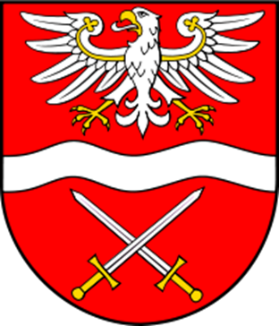 ZAMAWIAJĄCYPowiat Sochaczewski	ul. marsz. Józefa Piłsudskiego 6596 – 500 SochaczewNIP: 837 15 11 868REGON: 750 14 78 05Nr konta bankowego: 19 1240 5703 1111 0010 6445 2404Strona internetowa zamawiającego: http://sochaczew-powiat.bip.org.pl/Lp.Nazwa i lokalizacja budowyOpis i zakres wykonywanych robótData rozpoczęcia i zakończenia realizacji robót (d-m-r)Wartość  brutto zrealizowanych  robót budowlanychNazwa i adres generalnego wykonawcy robótZamawiający (nazwa, adres, telefon)1.2.3.Rodzaj specjalnościImię i nazwisko osoby, która będzie pełniła funkcję kierownika budowy wraz z informacją o podstawie do dysponowania osobą* (należy wpisać podstawę dysponowania osobą, np.: umowa o pracę**, umowa zlecenie, umowa o dzieło, zobowiązanie innych podmiotów do oddania osoby do dyspozycji wykonawcy) oraz opis doświadczenia zawodowego potwierdzającego spełnianie warunku, o którym mowa w XVII SWZNumer uprawnień budowlanych wraz z ich szczegółowym zakresem, data wydania uprawnień, nazwa organu, który je wydał lub kopia uprawnieńKonstrukcyjno – budowlana bez ograniczeń lub do kierowania, nadzorowania i kontrolowania budowy i robót o powszechnie znanych rozwiązaniach konstrukcyjnych - Kierownik budowyInstalacyjna w zakresie sieci, instalacji i urządzeń elektrycznych i elektroenergetycznych bez ograniczeń lub do kierowania, nadzorowania i kontrolowania budowy i robót o powszechnie znanych rozwiązaniach konstrukcyjnych – Kierownik robót elektrycznych